Renommer le fichier en respectant le format : Colloque SHF_morpho2023 _NOMauteurcorrespondantTITRE EN FRANÇAISTitre en AnglaisPrénom1 NOM1* (ORGANISME1, Ville, Pays), Prénom2 NOM2 (ORGANISME2, Ville, Pays), Prénom3 NOM3  (ORGANISME3, Ville, Pays)..*auteur correspondantTitre 1 (Style Titre 1 – Calibri 16)Texte (Style Normal – Calibri 11)Taper ou insérer votre texte avec le style Normal : calibri (Corps) taille 11, avec tabulation automatique à la première ligne et espace automatique entre les paragraphes.Consignes à appliquer: respecter impérativement les styles et les polices de la trame type, notamment si vous devez importer du texte ou des figures ;la longueur de l’article ne devra pas dépasser 2 pages. Paragraphe « justifié ».2.Titre 2Texte (Style Normal – Calibri 11) – Référence [1]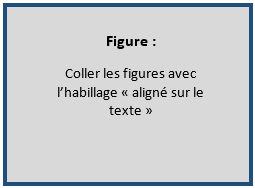 Figure 1 : légende (style légende) : clic droit sur la figure + « Insérer une légende »REFERENCESTexte (Style Normal)